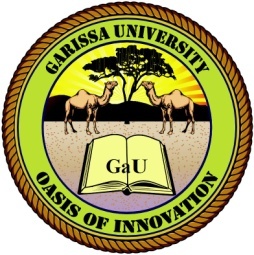 GARISSA UNIVERSITY UNIVERSITY EXAMINATION 2017/2018 ACADEMIC YEAR ONETHIRD SEMESTER EXAMINATIONSCHOOL OF BUSINESS AND ECONOMICS FOR THE DEGREE OF MASTER OF BUSINESS ADMINISTRATIONCOURSE CODE: MBA 814COURSE TITLE: STRATEGIC MANAGEMENTEXAMINATION DURATION: 2 HOURSDATE: 08/08/18			                               TIME: 09.00-12.00 PMINSTRUCTION TO CANDIDATESThe examination has SIX (6) questionsQuestion ONE (1) is COMPULSORY Choose any other THREE (3) questions from the remaining FIVE(5) questionsUse sketch diagrams to illustrate your answer whenever necessaryDo not carry mobile phones or any other written materials in examination roomDo not write on this paperThis paper consists of THREE (3) printed pages               	please turn overQUESTION ONE (COMPULSORY)Read the following case  and answer  the questions belowDr Misrainherted his father’s Medi heal lab in Kenya in 2000. Till 2010, he owned 4 labs in rift valley .his ambition was to turn it into a national chain. The number increased to 7 in 2013 across the country, including the acquisition  of Lovington lab  in Nairobi. The number  is likely to go to 50 within  2-3 years at present. Infusion of kshs. 50 millionsfor  a 26% stake  by st.Lukes hospital in Eldoret has its growth strategy.The lab with revenue  kshs. 175 million is among  top three pathological business with lovngton  lab ( 77 million) and st.lukes hospital (55 million). Yet its market  share  is only   2% of kshs. 3.5 million market .the top firms command only 6% as against 40 -45% by their counterparts in the USA.There are about  10,000 t0 50, 000 stand alone labs engaged  in routine  pathological business  in Kenya , with no system  of mandatory  licensing  and registration. This is why dr. Misra  has not  gone for acquisition or joint  ventures. He  does not  find  many existing  laboratories  meeting  quality standards . his six  labs  have been accredited  nationally whereon many  large  hospitals Misra expects  to reach other potential clients outside Kenya.In Medi  heal lab , the bio-chemistry and blood testing are sainted every day . the   bar  coding  and automated  registration    of patients  do not  allow  any  identify mix- ups.  Even routine tests are conducted  with highly  sophisticated  systems. Technical expertise enables  them  to carry out  1650  variety  of tests . same  day reports  are available  for samples  reaching by 3 p.mand a.m next  day for sample s from 500 collection  centre ‘s location and reporting  is also available .There is a  huge  un utilized capacity . now it is trying top other  segments  . 20% of its  total business comes through  its main laboratory which acts as a reference lab for many leading hospitals .new mega labs are being built  to en-cash  and multi-center clinical  trials  within  Kenya  and provide postgraduate  training  to pathologists.QuestionsWhat do you understand by the term vision? What is the different between ‘vision’ and ‘mission’  what vision Dr. Misra had at the time of in heritage of Medi Heal lab?Has it been achieved ( 5mks)For growth , what business strategy has been  adopted by dr. Misra  (5mks)What  is the marketing  strategy  of Dr.misra  to  overtake its competitor( 5mks)In your opinion what could be the biggest weaknesses in Dr. Misra’s business strategy( 5mks)QUESTION TWO List and describe environmental factors that can affect an organization‘s strategy. (7mks)How would you analyze competitive environmental of an organization? (8mks)QUESTION THREE Discuss the role of policies and procedures in facilitating good strategy implementation, giving examples to enhance your answer. (8mks)Discuss the key trends in organizations design and explain its’ managerial implications. (7mks)QUESTION FOURExplain with examples s the  functions of  corporate  strategy in organization ‘s strategy	( 7 mks)What is strategic plan and formulation? Discuss		[3 marks]“organizational capabilities  and organizational competitions are closely  related”Support your answer with suitable examples.					(5mks)QUESTION FIVE  Discuss the Blue sea strategy and enumerate  its  critics         		(8 mks)Identify  and discuss the tenets of resources base theory as used in strategic Management  (7mk)QUESTION SIX Identify and discuss five key stages involved in formulating and executing the strategic management process, citing examples.						(8mks)What is the purpose of strategic management 					(7mks)